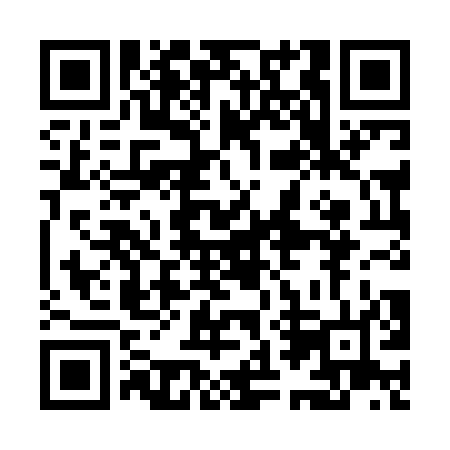 Prayer times for Joao Pinheiro, BrazilWed 1 May 2024 - Fri 31 May 2024High Latitude Method: NonePrayer Calculation Method: Muslim World LeagueAsar Calculation Method: ShafiPrayer times provided by https://www.salahtimes.comDateDayFajrSunriseDhuhrAsrMaghribIsha1Wed5:046:1812:023:195:456:552Thu5:046:1812:023:195:456:543Fri5:046:1912:013:185:446:544Sat5:056:1912:013:185:446:545Sun5:056:1912:013:185:436:536Mon5:056:2012:013:175:436:537Tue5:056:2012:013:175:426:538Wed5:066:2012:013:175:426:529Thu5:066:2112:013:175:416:5210Fri5:066:2112:013:165:416:5211Sat5:066:2112:013:165:416:5112Sun5:066:2212:013:165:406:5113Mon5:076:2212:013:165:406:5114Tue5:076:2212:013:155:406:5115Wed5:076:2312:013:155:396:5016Thu5:076:2312:013:155:396:5017Fri5:086:2312:013:155:396:5018Sat5:086:2412:013:155:386:5019Sun5:086:2412:013:145:386:5020Mon5:086:2412:013:145:386:5021Tue5:096:2512:013:145:386:4922Wed5:096:2512:013:145:386:4923Thu5:096:2512:013:145:376:4924Fri5:096:2612:023:145:376:4925Sat5:106:2612:023:145:376:4926Sun5:106:2712:023:145:376:4927Mon5:106:2712:023:145:376:4928Tue5:116:2712:023:145:376:4929Wed5:116:2812:023:145:376:4930Thu5:116:2812:023:145:376:4931Fri5:116:2812:023:145:376:49